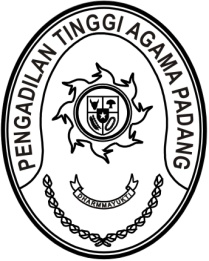 SURAT PENGANTARNomor : W3-A//HM.02/IX/2022Yth. Ketua Pengadilan Tinggi Agama ( daftar terlampir)	    06 September 2022diTempatAssalamu’alaikum Wr. Wb..Demikian kami sampaikan untuk dapat dipergunakan sebagaimana mestinya.		    Wassalam,      		    Plh. Sekretaris		    Ismail, S.H.I., M.A.TANDA TERIMAYth. Ketua Pengadilan Tinggi Agama PadangdiTempatAssalamu’alaikum Wr. Wb..Lampiran suratNomor : Isi SuratBanyaknyaKeteranganDengan hormat, bersama ini kami kirimkan Buku Biografi Ketua Pengadilan Tinggi Agama Padang, Drs. Zein Ahsan, M.H. yang  berjudul “BUKAN TUKANG CERAIKAN ORANG: Pengalaman, Pemikiran, Perjuangan Zein Ahsan, St Rangkayomulia”.1 examplarGuna pengecekan kepastian penerimaan berkas tersebut, kami minta mengisi tanda terima dan mengirimkan kembali kepada kami via email  tandaterima@pta-padang.go.id dengan Subject : Tanda Terima Buku BiografiIsi SuratBanyaknyaKeteranganDengan hormat, bersama ini kami kirimkan Buku Biografi Ketua Pengadilan Tinggi Agama Padang, Drs. Zein Ahsan, M.H. yang  berjudul “BUKAN TUKANG CERAIKAN ORANG: Pengalaman, Pemikiran, Perjuangan Zein Ahsan, St Rangkayomulia”.1 examplarGuna pengecekan kepastian penerimaan berkas tersebut, kami minta mengisi tanda terima dan mengirimkan kembali kepada kami via email  tandaterima@pta-padang.go.id dengan Subject : Tanda Terima Buku BiografiTanda TanganTtd dan Stempel